December 2018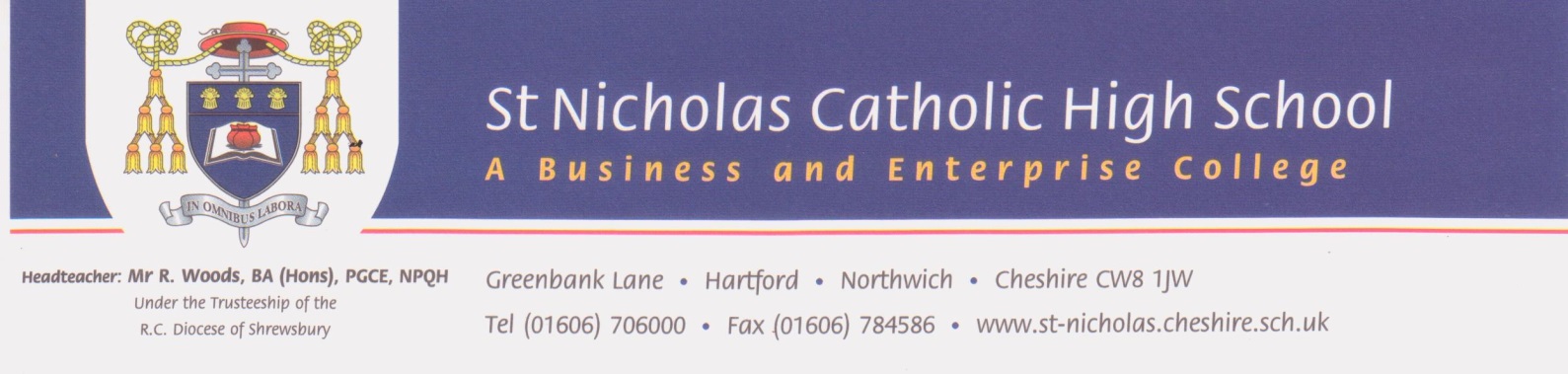 Dear Parents/Carers,Geography Trip – Iceland 2019I am considering organising a 4 day (3 nights) Geography Trip to Iceland travelling with NST Tours. The company has been arranging and delivering school excursions since 1963 and takes great pride in providing tours that will enable students to maximise their experience.The trip will depart on Thursday 24th October and return on Sunday 27th October 2019. The cost is purely dependent upon how many students participate; however, I would estimate it to be no more than £870. This will include:Return flights from a Northern airport to Keflavik International Airport3 nights’ half board accommodation at Reykjavik City Hostel (breakfast and dinner included)NST tour guide throughout the visitEntry to the Secret LagoonFull day Golden Circle coach excursion and a full day South Shore excursionEntry to the Hellishedi Power PlantGlacier Walk on SolheimajokullVisit to ReykjavikExtensive group travel insuranceFull Association of British Travel Agents protectionA maximum of 35 Year 10 students will be invited on the trip with priority in the first instance going to those who are studying GCSE Geography. I anticipate that interest in this trip may become oversubscribed and should this be the case, then a ballot will be drawn to allocate places. If the trip is undersubscribed then it may not be possible for the trip to go ahead. If this is the case deposits will be refunded via Parent Pay. I wholeheartedly recommend this package to parents, as I feel it will provide students with a unique experience and lifelong memory of a truly amazing country. This will be my fourth time visiting the country and I wish that every student could attend, if it were realistically possible. If you wish your Child to participate in the trip, please log on to ParentPay and pay the deposit of £150 (ticking the consent box) by Monday 7th January 2019. Further deposits and final payment will be due by a later date.  Deposits are non-refundable if you choose to withdraw your child at a later date. If you have any queries at this stage, please do not hesitate to contact me. I would like to take this opportunity to remind you that following confirmation of a place on the trip, if a student’s poor behaviour results in a member of the Senior Leadership Team being called to their lesson, your child receiving a Senior Leadership Team Friday Night Detention or being Out of Circulation, then your support will be required to ensure that your child understands the specific expectations that will have to be met for them to be considered eligible for the trip. These expectations are clearly outlined in the School’s ‘Code of Behaviour’ which is detailed within the student planner.Please note that should a student receive a Fixed Term Exclusion, the Headteacher reserves the right to withdraw the student from the trip. Please note that any student withdrawn from the trip due to poor behaviour will forfeit their deposit and non-refundable monies associated with the trip. On top of a school administration charge of £25, you will also incur any charges from the trip provider for a change of name as a result of your child being removed from a trip.We are also required by our insurers to remind you that the cost of non-accidental damage caused by any students whilst on the trip will be charged to the parents / carers concerned.Please refer to our School website for full Educational Visits Terms and Conditions. This document can be found via the ‘Information’ tab and ‘Policies’ section, alternatively, please contact the Finance Office should you wish for a separate copy to be sent to you.Students are permitted to bring a mobile telephone on this trip. Under no circumstances are students allowed to record images of other students or members of staff. Students will be given specific guidelines as to the use of mobile phones at the start of the trip. Failure to follow these guidelines will result in the phone being confiscated and a sanction. St Nicholas Catholic High School will take no responsibility for the safety or security of mobile phones on any school trip.Yours sincerely,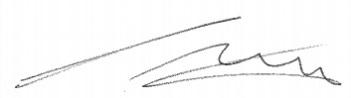 Mr P. BittlesSubject Leader: Geography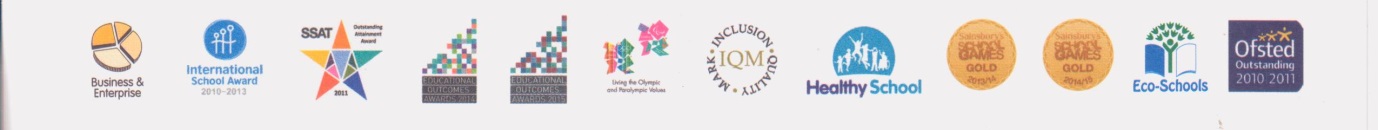 